Trapez DM 2021 - Farum SejlklubSkrevet af: Niels og Niels (825)Findes der "normale stævner"? Altså et stævne, hvor alt går som planlagt, og hvor der ikke forekommer mærkelige passager i sejladsinstruktionerne, forkerte beslutninger fra dommerside, utilstrækkelig/mere end tilstrækkelig vind osv. osv.? Det korte svar er selvfølgelig nej, men Trapez DM indtager for mig, dog alligevel førstepladsen blandt alt-kan-ske stævner. Også i år.I 2020 leverede vejrguderne vakuum i stedet for vind! Der blev gennemført sejladser men, i min optik, ikke af den slags der giver gode sejleroplevelser. Året før måtte Søren og Stefan udgå, og dermed bryde en lang række af "wins". Hvad bød dette år på? Læs trygt videre …Niels og Niels (825) havde ambitioner om, at træne hårdt op til DM i år. Det viste sig, at onsdagen inden DM bød på 12+ m/s og torsdagen under 1 m/s. Hård træning opgivet!
Heldigvis var der før lørdagens sejladser en tune-up sejlads. Det gik fint for os, at komme banen rundt, men undervejs var vi dog begge "ude at bade". Jeg glemte at bruge hængestroppen, så kun fordi jeg holdt fast i storskødet, kunne jeg trække mig op i båden igen (Niels sørgede for at den ikke kæntrede undervejs). Ca. 1 minut senere sprang vinden 80 grader, og Niels tog en tur 2-3 meter ud til luv, stadig iført trapezwire i bæltet. Det lykkedes mig at hale sejlene hjem, og på den måde at holde båden på benene, hvorefter jeg kunne hive ham ind igen.
Andre udførte kæntringsøvelser i tune-up, og bortset fra at det kan give lidt rigeligt vand i skroget er det bedre at få det overstået dér, end at udføre dem under sejladserne. Så meget klogere, og passende afkølet, kunne vi tage fat på sejladserne.
Startlinjen var under hele stævnet (12 sejladser) lagt mellem yderbroen og en orange bøje. Det gav lidt ekstra kolorit på starterne, da man let blev "viklet ind i" bådene som ligger i havnen. Endnu mere udfordring gav det, når vi for fuld spiler lænsede i mål og kun havde få meter til at bjerge spileren og skære op. Der var lidt "flimmer" hist og her, men i det store og hele virkede dette set-up fint. Det var i øvrigt til stor glæde, for de mange fra Farum Sejlklub som deltog i en rund fødselsdag på Furesøbad Terrassen (restaurant).Vi var i år velsignet med god, omend springende, vind. Lørdagen bød på 4-7 m/s, mens vi om søndagen fik et par meter mere i både top og bund. Vinden varierede fra øst til nord-øst, og var på den måde ret stabil. Det er Furesøen der er tale om, så ordet stabil skal måske tages med et gran salt :-) Ikke desto mindre, var der vist ikke nogen der mente, at vinden i år var årsag til unfair sejlads.
Vi var flere, som udførte grønlændervendinger undervejs i stævnet. For de uindviede vil jeg lige afsløre, at det ikke er noget der forbedrer ens placering i en sejlads. Men pyt, hvad gør men ikke for at få konkurrenterne til at smile.
Årets "flotteste sigtekorn" havde 906. De udførte behændigt en kæntring ved slagmærket, på en måde så bøjen blev fanget mellem fokken og masten. Meget flot udført, og god timing at de kun lagde båden ned, og ikke lod masten køre rundt om ankerlinen ved at udføre en fuld grønlændervending.Der blev sejlet 5 sejladser lørdag, og 7 om søndagen. Varigheden af de enkelte sejladser var ca 30 minutter. Det virker som en god kadence, og der var generelt ikke meget ventetid mellem starterne.
Banen var i alle sejladser "trekant og pølse", sådan at vi skulle runde topmærket to gange. Start og mållinie lå samme sted, ved klubbens hovedbro.Som det kan ses på resultatlisten, var vi flere som deltog i en kraftig omgang "elevatorsejlads" … hov hvad er det for noget med 1,6 point? Det kan man da ikke?
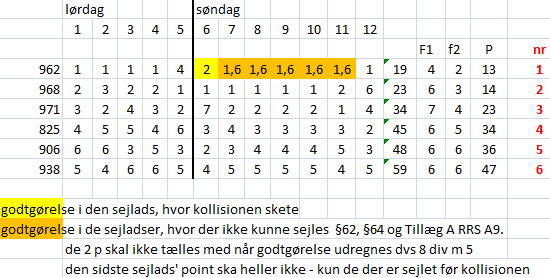 Altså helt uden overraskelser kan Trapez DM som tidligere sagt ikke være!
I sjette sejlads havde 971 og 962 et uheldigt sammenstød. Uden at komme for meget ind på episoden, så blev 962 udsat for, at 971 som bagbord båd sejlede op i dens cockpit. Der må være blevet sigtet ret godt, for 971 ramte masten rent, hvilket betød, at den knækkede. Andenpladsen (i sjette sejlads) og 1,6 godtgørelsespoint, i de efterfølgende sejladser, blev tildelt 962. Dette er muligt, da 962 var uforskyldt i hændelsen der gjorde, at de måtte udgå.
Stefan  (962) har heldigvis flere reservedele end de fleste, så de kunne skaffe en ny mast, og få den monteret tids nok til, at de kunne deltage i sidste sejlads. Deres førsteplads i den gjorde, at det gav mening, at kunne tildele godtgørelsespoint i så mange sejladser.Deltagere i Trapez DM 2021 var:962	Søren og Stephan968	Lene og Jacob971	Johan og Steffen 825	Niels og Niels906	Jannik og Charlotte938	Johan og MortenDer skal lyde et stort tak til Farums villige hjælpere, og for at vi igen i år kunne gøre brug af lokaler og følgebåde.  Endvidere tak til Kvickly og Bauhaus som sponsorer.Tak for i år, og på gensyn i 2021 - også i Farum Sejlklub.